Export Promotion Bureau, Bangladesh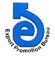 Export performance of Service Sector for the Month of July-August 2018-19(Value in  Mn. US$)Data Source: Bangladesh Bank2. National Export Performance of Goods for July-September 2018-19 And Service Sector for July-August 2018-19            (Value in  Mn. US$) ProductsExport Performance for FY2017-18Export Target forFY 2018-19Strategic Target for July-August 2018-19Export Performance for July-August 2018-19% Change of export PerformanceOverS. TargetExport Performance for July- August 2017-18% Change of export performance July-August 2018-19 Over July-August 2017-1812345678Total (A+B+C)4339.705,000.00833.34963.6115.63619.9855.43A. Goods Procured in ports by carriers73.0890.0015.0014.60-2.6711.1131.41B. Goods sold under merchanting6.517.001.171.5028.211.82-17.58 C.  Services4260.114,903.00817.17947.5115.95607.0456.09Manufacturing Services on Physical inputs owned by103.11104.0017.330.00-100.002.27-100.002.Maintenance and repair services5.797.001.170.81-30.771.18-31.363.  Transportation589.20753.00125.50135.187.7186.7255.883.1 Sea Transport283.74350.5958.4373.2325.3341.5076.463.2 Air Transport302.38400.0066.6759.96-10.0644.5134.713.3 Rail Transport00.010.000.000.000.000.003.4 Road Transport1.722.400.401.75337.500.24629.17Others1.361.500.250.24-100.000.47-48.94Travel344.81425.0070.8351.17-27.7649.174.074.1 Business1.301.200.200.2945.000.11163.644.2 Personal343.51423.8070.6350.88-27.9649.073.69Construction Services146.28155.0025.8372.86182.0826.03179.91Insurance Services4.115.500.920.15-83.701.04-85.58Financial Services (other than insurance)147.90195.0032.5015.16-53.3554.77-72.32Charges for the use of intellectual Property0.340.500.080.02-75.000.06-66.67Telecommunication and Information Services538.23528.0088.00108.1522.9089.6320.669.1Telecommunication Services349.77338.0056.3371.0326.1059.2719.849.2. Computer Services 182.01180.0030.0035.5118.3729.1221.949.3 Information Services6.4610.001.671.61-3.591.2429.84Other Business Services681.25830.00138.33168.4721.79103.2863.12Personal, Cultural and Recreational15.3120.003.334.9749.252.28117.98Government goods and services1683.781,880.00313.34390.5724.65190.60104.92ProductsExport Performance forFY   2017-18Export Target forFY2018-19Strategic Target for  2018-19Export Performance2018-19% Change of export PerformanceOverS. TargetExport Performance the Same Time of the Previous Year% Change of export Performance Over The Same Time of the Previous Year12345678Export Performance of Goods36668.1739000.009330.00(July-Sept. 2018-19)9940.60(July- Sept.2018-19)6.548662.73(July- Sept. 2017-18)14.75Export Performance of Service Sector, Merchanting & Goods Procured in ports 4339.705,000.00833.34(July-August 2018-19)963.61(July- August 2018-19)15.63619.98(July- August 2017-18)55.43National Export Performance of Goods and Service Sector41007.8744000.0010163.3410904.217.299282.7817.47